Figura 9.TET espiralado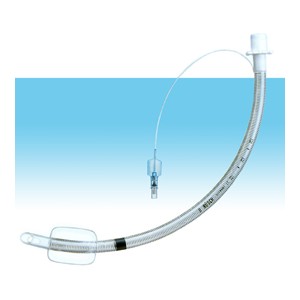 